Jaksojen eli Headingien nimeäminenPRS (Plextalk recording software) -lukuohjelman äänitysnäkymässä Heading-sarakkeessa lukee oletuksena Heading. Kuunneltaessa Daisy-soittimella CD-levyllä olevaa julkaisua tämä ei ole ongelma, vaikka siihen jättäisi sanan Heading. Ihmisäänellä luettuja julkaisuja kuunnellaan nykyisin myös verkkojulkaisuina erilaisilla tietokone- tai mobiililaitteilla. Laitteiden ja sovellusten puhesynteesi sanoo ”Heading” joka valikossa, jos jaksoja ei ole nimetty erikseen. Kuulija ei pysty selaamaan ja valitsemaan nimen perusteella kiinnostavaa artikkelia.Headingin nimeäminen:Valitse jakso hiirellä tai nuolinäppäimillä aktiiviseksi. Paina Enter, jolloin aukeaa Section property -ikkuna. Maalaa Heading-kentässä oleva sana Heading ja kirjoita päälle kuvaava nimi. Paina Enter tai klikkaa OK-painiketta vahvistaaksesi nimen.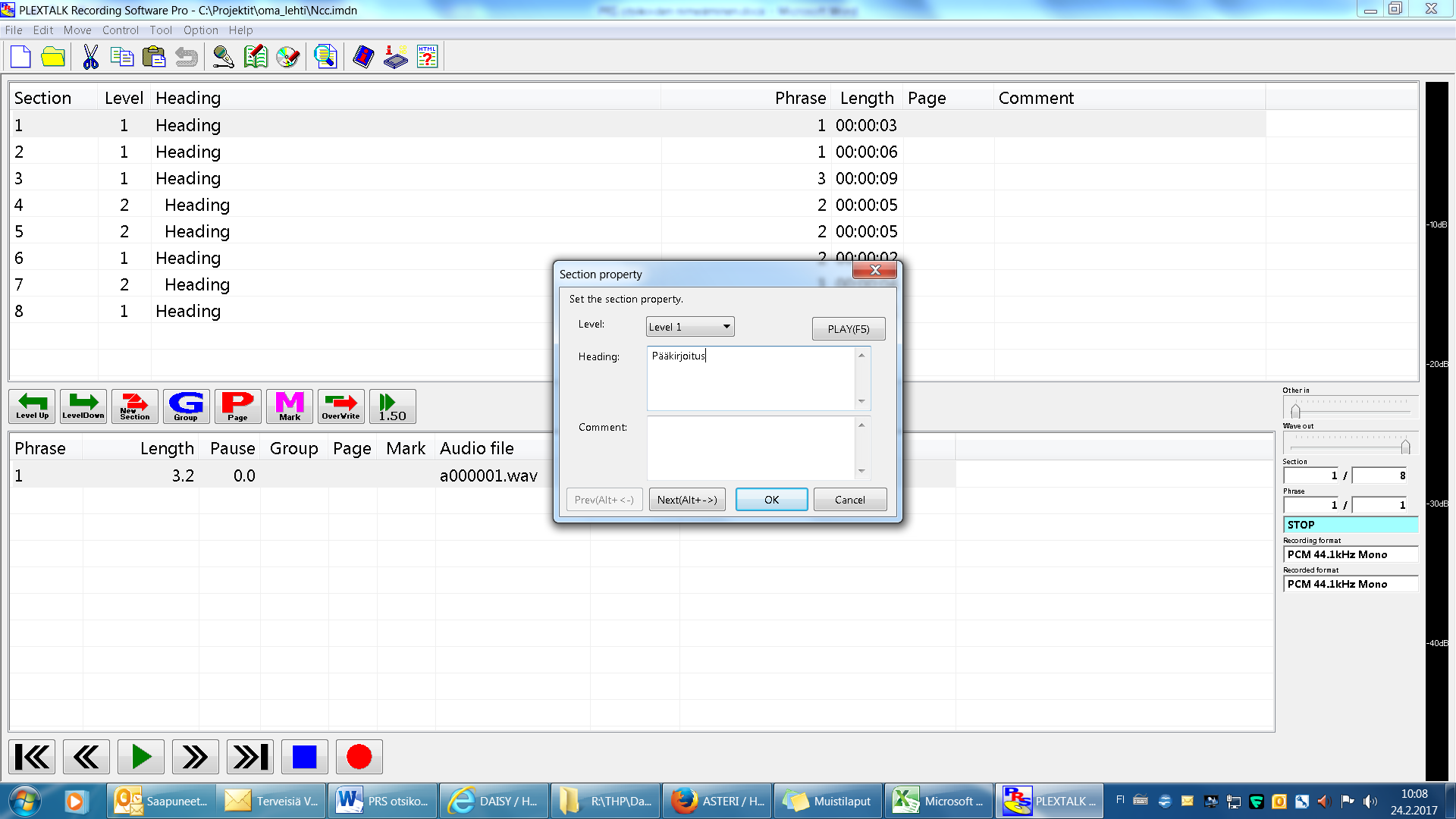 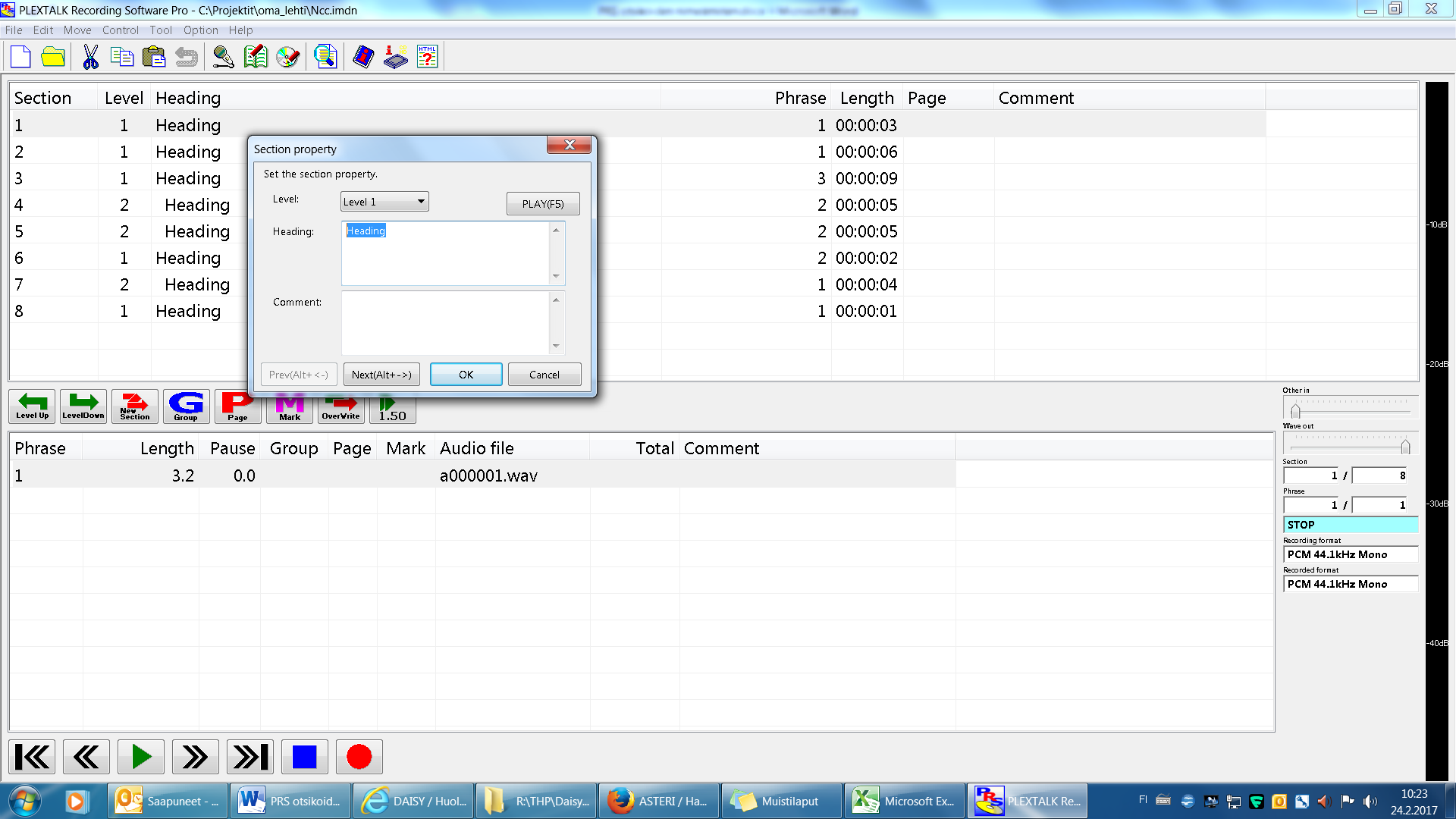 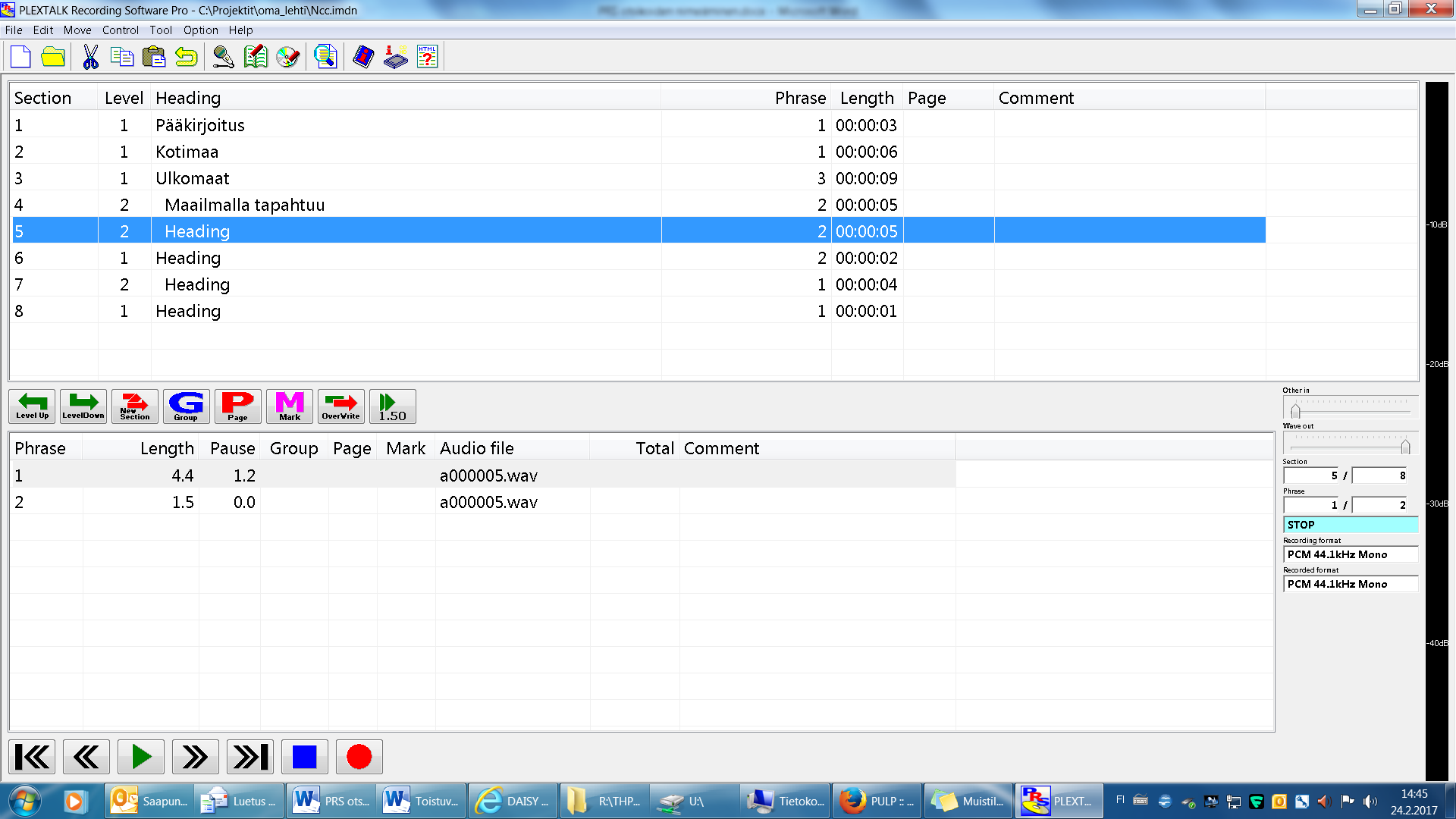 Näkövammaisten liitto rytiedonsaantipalvelut2017